Géométrie : les formes.Si vous ne pouvez pas ou ne voulez pas imprimer, reproduisez sur une feuille les exercices. 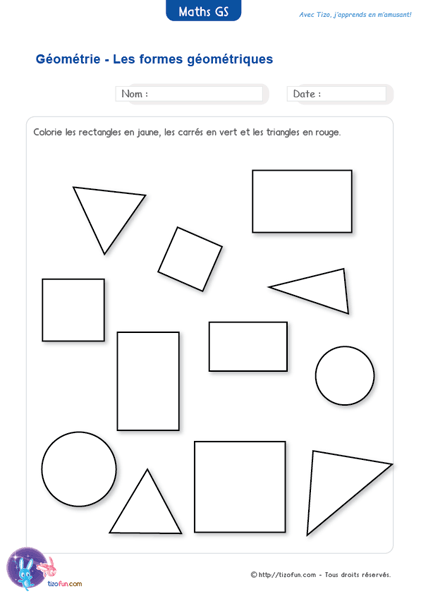 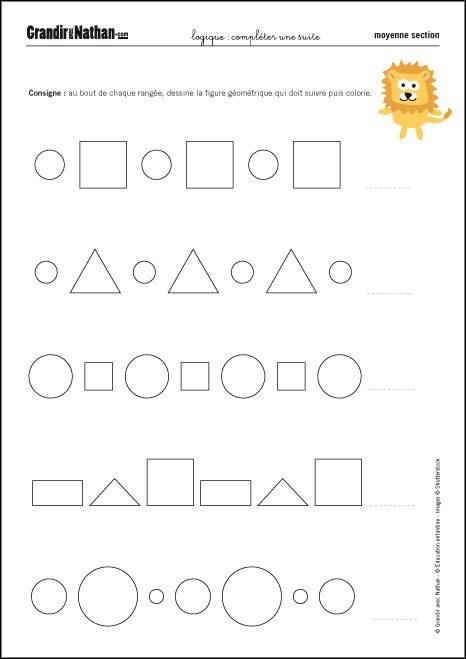 